Standing Committee on Copyright and Related RightsThirty-second SessionGeneva, May 9 to 13, 2016Accreditation of A Non-Governmental Organizationprepared by the Secretariat 	The Annex to this document includes information about a non-governmental organization that has requested observer status in sessions of the Standing Committee on Copyright and Related Rights (SCCR), according to the SCCR’s Rules of Procedure (see document SCCR/1/2, paragraph 10).
	The SCCR is invited to approve the representation in sessions of the Committee of the non-governmental organization referred to in the Annex to this document. [Annex follows]NON-GOVERNMENTAL ORGANIZATION THAT HAs REQUESTED REPRESENTATION 
AS OBSERVER IN SESSIONS OF THE STANDING COMMITTEE ON COPYRIGHT AND RELATED RIGHTS (SCCR)Canadian Museum of HistoryThe Canadian Museum of History (CMH) is the oldest public institution in the country, originally established in 1856. It welcomes over 1.2 million visitors per year, and it is also the most-visited museum in Canada, making it a respected center of expertise in history, archaeology, ethnology and cultural studies both within Canada and abroad.  Its principal activities include preserving and promoting Canadian heritage, and contributing to the collective memory and sense of identity of all Canadians.  As a leader in the fields of copyright and museum collections, CMH wishes to actively participate in the discussions on copyright limitations and exceptions especially with regard to practical copyright issues that museums actually face.  Through such contribution to the Committee, it seeks to ensure the strategic and balanced approach to copyright management and to fulfill the mandate.  CMH also believes that participation in the Committee discussions will permit it to learn how other museums deal with particular challenges and how they are participating in copyright discussions with governments.Full contact information: Tanya AndersonAdvisor, Intellectual Property100 Laurier St.Gatineau, Quebec, K1A 0M8CanadaPhone: +1 819 776 8341 Fax: +1 819 776 7152Email: tanya.anderson@historymuseu.ca Web site: www.historymuseum.ca 	[End of Annex and document]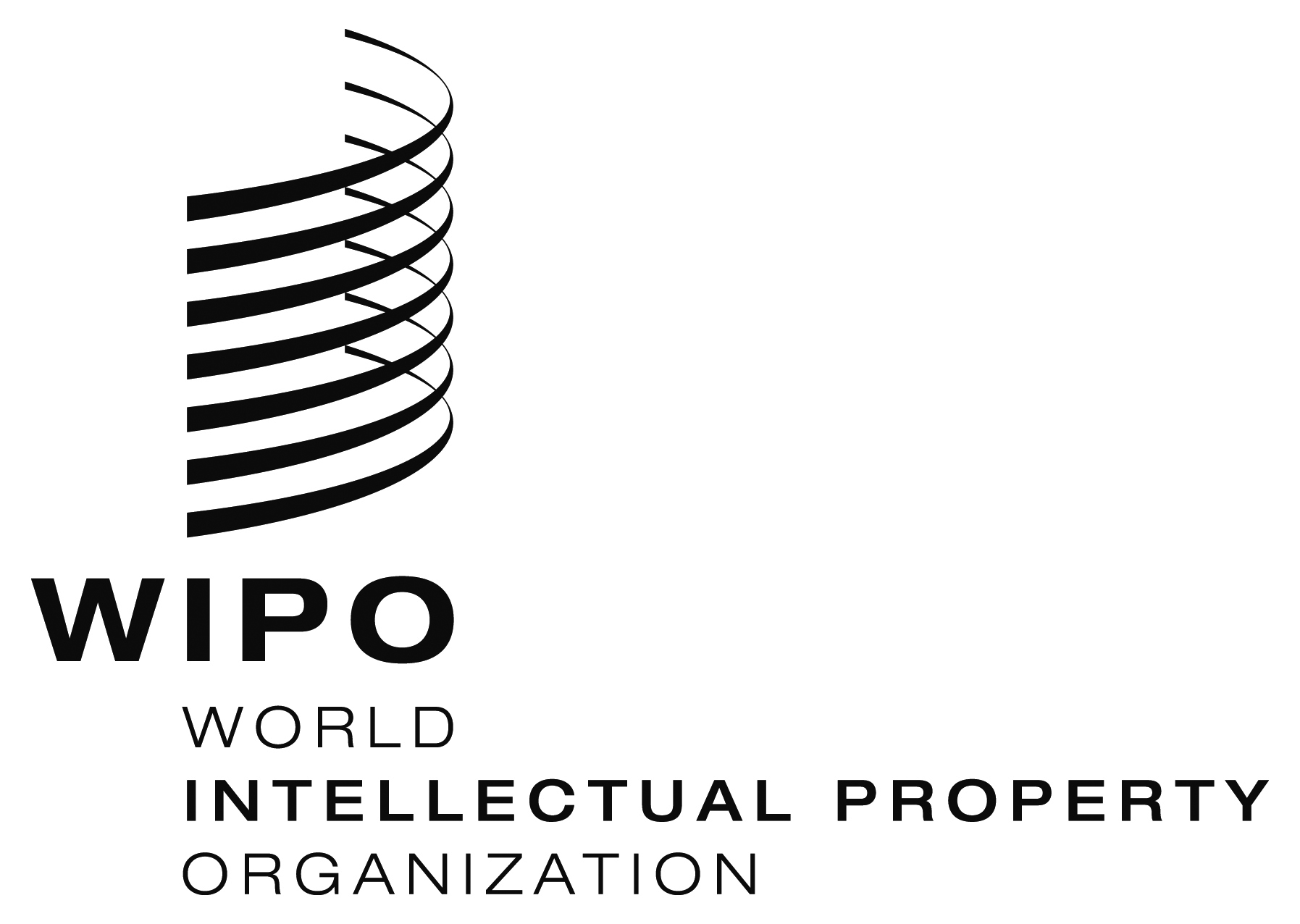 ESCCR/32/2    SCCR/32/2    SCCR/32/2     ORIGINAL:  English ORIGINAL:  English ORIGINAL:  EnglishDATE:  February 19, 2016DATE:  February 19, 2016DATE:  February 19, 2016